О распределении избирательных участков, участков референдума между членами территориальной избирательной комиссии Таштыпского с правом решающего голоса В целях координации работы участковых избирательных комиссий по подготовке и проведению выборов и референдумов на территории Таштыпского района,территориальная избирательная комиссия Таштыпского района  постановляет:1. Распределить избирательные участки, участки референдума № 329 - № 354 на территории Таштыпского района между членами территориальной избирательной комиссии Таштыпского района с правом решающего голоса согласно приложению.2. Возложить обязанности на членов территориальной избирательной комиссии Таштыпского района с правом решающего голоса:-  по оказанию организационной и методической помощи участковым избирательным комиссиям;-  по контролю за деятельностью участковых избирательных комиссий по подготовке и проведению выборов и референдумов на территории Таштыпского района, закрепленных за членами Комиссии;-  по осуществлению проверки сохранности и наличия технологического оборудования на избирательном участке, участке референдума;-  по контролю за подготовкой помещения избирательного участка, участка референдума ко дню голосования.3. Направить настоящее постановление в Избирательную комиссию Республики Хакасия, разместить на сайте Администрации Таштыпского района  в разделе «Избирательная комиссия».Переченьизбирательных участков, участков референдума, закрепленных за членами территориальной избирательной комиссии Таштыпского района с правом решающего голоса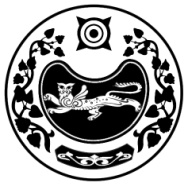 РЕСПУБЛИКА ХАКАСИЯТЕРРИТОРИАЛЬНАЯ 
ИЗБИРАТЕЛЬНАЯ  КОМИССИЯТАШТЫПСКОГО РАЙОНАХАКАС РЕСПУБЛИКАНЫAТАШТЫП АЙМАOЫНЫAОРЫНДАOЫNFБЫO КОМИССИЯЗЫХАКАС РЕСПУБЛИКАНЫAТАШТЫП АЙМАOЫНЫAОРЫНДАOЫNFБЫO КОМИССИЯЗЫПОСТАНОВЛЕНИЕПОСТАНОВЛЕНИЕПОСТАНОВЛЕНИЕ23 декабря  2020 года№ 2 /9-5  с. Таштыпс. Таштыпс. ТаштыпПредседатель комиссии  Т.В. Мальцева Секретарь комиссии        Т.Н. Карамашева Приложение к постановлению территориальной избирательной комиссии Таштыпского районаот «23» декабря 2020 года № 2/9-5ФИО члена ТИКНомера избирательных участковПопова  Лариса Робертовна№332, № 333,№334, №335, №349Амзараков Андрей Васильевич№ 329, № 330, № 331Дьяченко Сергей Александрович№342, №343,№344, № 345, №346Крысенко Елена Владимировна№ 350, № 351, № 352Матеров Василий Сафронович№ 336,№ 337, № 338, №347,№ 348Сутулова Ольга Федоровна№353, № 354Сагалаков Александр Петрович№339, №340, № 341